PROGRAM WARSZTATÓWWykorzystanie założeń systemu ECVET w projektach mobilności edukacyjnej 
w sektorze Kształcenie i szkolenia zawodowe18 listopada 2016Biblioteka Publiczna m.st. Warszawy, ul. Koszykowa 26/28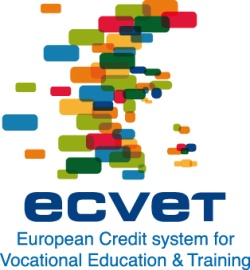 09.30 – 10.00Rejestracja uczestników10.00 – 10.30Podstawowe założenia ECVET10.30 – 11.00Realizacja mobilności - prezentacja dobrej praktyki11.00 – 12.00Organizowanie programu mobilności z ECVET 
– sesja warsztatowa - część I12.00 – 12.15Przerwa12.15 – 12.30Wprowadzenie do części II12.30 – 13.30Organizowanie programu mobilności z ECVET 
– sesja warsztatowa – część II13.30 – 14.00Prezentacja Europass-Mobilność 14.00 – 15.00Prezentacja efektów pracy w sesjach warsztatowych 15.00Zakończenie warsztatów, obiad